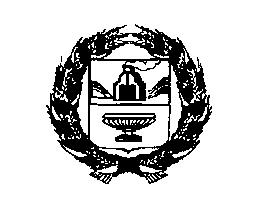 АДМИНИСТРАЦИЯ РЕБРИХИНСКОГО РАЙОНААЛТАЙСКОГО КРАЯРАСПОРЯЖЕНИЕВо исполнение постановления Правительства Алтайского края от 30.12.2020  № 581 «Об утверждении Региональной программы снижения доли населения с доходами ниже прожиточного минимума на территории Алтайского края»:Утвердить прилагаемый план мероприятий («дорожная карта») по снижению доли населения с доходами ниже прожиточного минимума на 2022-2024 годы;Опубликовать данное распоряжение в Сборнике муниципальных правовых актов Ребрихинского района Алтайского края и обнародовать на официальном сайте Администрации Ребрихинского района Алтайского края.Настоящее распоряжение вступает в законную силу с 01 января 2022 года.Контроль за исполнением настоящего распоряжения возложить на заместителя главы Администрации района по социальным вопросам Кашперову С.П.Глава района 								              Л.В.ШлаузерКашперова Светлана Петровна(38582)22-4-71                                                                                  Приложение                                                               УТВЕРЖДЕН                                                                         распоряжением Администрации                                                                              Ребрихинского района Алтайского края                                                                        от 15.12.2021 № 232-р План мероприятий («дорожная карта») по снижению доли населения с доходами ниже прожиточного минимума на 2022-2024 годы___________________-15.12.2021с. Ребриха№ 232-рУправляющий делами Администрации районаВ.Н.Лебедева Начальник юридического отделаС.А.Накоряков№п/пМероприятиеСрок реализацииОтветственный исполнитель1.2.3.4.Задача 1. Повышение уровня и превышение темпов роста доходов граждан, в том числе средней заработной платы, над темпом роста инфляцииЗадача 1. Повышение уровня и превышение темпов роста доходов граждан, в том числе средней заработной платы, над темпом роста инфляцииЗадача 1. Повышение уровня и превышение темпов роста доходов граждан, в том числе средней заработной платы, над темпом роста инфляцииЗадача 1. Повышение уровня и превышение темпов роста доходов граждан, в том числе средней заработной платы, над темпом роста инфляции1.1.Наличие действующего территориального трехстороннего соглашенияпостоянноАдминистрация района1.2.Организация присоединения работодателей к территориальному трехстороннему соглашениюпостоянноАдминистрация района1.3.Содействие в установлении в коллективных договорах организаций порядка повышения уровня реального содержания заработной платы, включая индексацию заработной платы в связи с ростом потребительских цен на товары и услугипостоянноАдминистрация района1.4.Проведение работы по недопущению образования задолженности по заработной плате в организациях всех форм собственности и отраслей экономики.постоянноАдминистрация района1.5.Обеспечение проведения индексации заработной платы работников бюджетной сферы на уровень инфляции.постоянноАдминистрация района1.6.Обеспечение выполнения индикативных показателей по уровню заработной платы, в том числе по указным категориям работников, установленных в соглашении между Правительством Алтайского края и Администрацией Ребрихинского района о взаимодействии в области социально- экономического развития, в соглашении о взаимодействии по обеспечению эффективной занятости населения, а также территориальном трехстороннем соглашениипостоянноАдминистрация района1.7.Оказание гражданам содействия в поиске подходящей работы и социальной поддержки:1.7.1.организация профессионального обучения и дополнительного профессионального образования граждан, включая обучение в другой местности (безработных, женщин в период отпуска по уходу за ребенком в возрасте до трех лет, а также женщин, имеющих детей дошкольного возраста, не состоящих в трудовых отношения и обратившихся в органы службы занятости, граждан в возрасте 50-ти лет и старше, а также лиц предпенсионного возраста)постоянноЦентр занятости населения КГКУ «Управление социальной защиты населения по Ребрихинскому району» (по согласованию)1.7.2.организация проведения оплачиваемых общественных работ и временного трудоустройства гражданпостоянноЦентр занятости населения КГКУ «Управление социальной защиты населения по Ребрихинскому району» (по согласованию).1.7.3.осуществление выплаты пособия по безработице на период поиска работы гражданам, признанным в установленном порядке безработнымипостоянноЦентр занятости населения КГКУ «Управление социальной защиты населения по Ребрихинскому району» (по согласованию).1.7.4.формирование предложения на досрочное назначение в установленном порядке пенсии по старости гражданам предпенсионного возраста, потерявшим работу в результате ликвидации организации (прекращения деятельности индивидуальным предпринимателем), сокращения численности или штата работников организации (индивидуального предпринимателя)постоянноЦентр занятости населения КГКУ «Управление социальной защиты населения по Ребрихинскому району» (по согласованию).1.8.Содействие самозанятости и поддержка индивидуальной предпринимательской инициативы:1.8.1.содействие развитию предпринимательской активности населения и популяризация предпринимательствапостоянноКомитет по экономике, управлению муниципальным имуществом и предпринимательской деятельностью Администрации района1.8.2.содействие началу осуществления предпринимательской деятельности безработных граждан.постоянноЦентр занятости населения КГКУ «Управление социальной защиты населения по Ребрихинскому району» (по согласованию);Комитет по экономике, управлению муниципальным имуществом и предпринимательской деятельностью Администрации района1.8.3.содействие вовлечению в субъекты малого и среднего предпринимательства в сельском хозяйстве в рамках реализации регионального проекта «Акселерация субъектов малого и среднего предпринимательства»постоянноКомитет по экономике, управлению муниципальным имуществом и предпринимательской деятельностью Администрации района;Управление сельского хозяйства и продовольствия Администрации района.1.8.4.выявление и направление кандидатов на получение грантовой поддержки крестьянских (фермерских) хозяйств и сельскохозяйственных кооперативов в целях укрепления материально-технической базы и создания новых рабочих местпостоянноУправление сельского хозяйства и продовольствия Администрации района1.8.5.организация предоставления государственной поддержки молодых специалистов АПК, краевых государственных бюджетных учреждений государственной ветеринарной службы Алтайского края, осуществляющих деятельность в сельских населенных пунктахпостоянноУправление сельского хозяйства и продовольствия Администрации района1.9.Организация работы по снижению неформальной занятости и легализации «теневых» доходов:1.9.1.выявление и легализация неформально занятых граждан и индивидуальных предпринимателейпостоянноРабочая группа при Администрации муниципального образования Ребрихинский район Алтайского края по вопросам снижения неформальной занятости, легализации налоговой базы, легализации заработной платы и повышению собираемости страховых взносов во внебюджетные фонды.1.9.2.проведение разъяснительной работы, в т.ч. общественных обсуждений, встреч, разъяснительных бесед с работниками и работодателями по вопросам соблюдения трудового законодательства в части трудовых отношений и оплаты труда.постоянноРабочая группа при Администрации муниципального образования Ребрихинский район Алтайского края по вопросам снижения неформальной занятости, легализации налоговой базы, легализации заработной платы и повышению собираемости страховых взносов во внебюджетные фонды.1.10.Информирование населения о необходимости прохождении диспансеризации и профилактических медицинских осмотровпостоянноАдминистрация района;КГБУЗ «Ребрихинская ЦРБ» (по согласованию).1.11.Увеличение объема земельных участков для индивидуального жилищного строительства, предоставляемых семьям, имеющим трех и более несовершеннолетних детейпостоянноКомитет по экономике, управлению муниципальным имуществом и предпринимательской деятельностью Администрации района;1.12.Предоставление меры социальной поддержки по оплате расходов на газификацию домовладения (квартиры) отдельным категориям гражданпостоянноКГКУ «Управление социальной защиты населения по Ребрихинскому району» (по согласованию).Задача 2. Развитие социальной помощи нуждающимся гражданам.Задача 2. Развитие социальной помощи нуждающимся гражданам.Задача 2. Развитие социальной помощи нуждающимся гражданам.Задача 2. Развитие социальной помощи нуждающимся гражданам.2.1.Выявление домохозяйств, находящихся в трудных жизненных ситуациях, и информирование о государственной социальной помощи, в том числе о мерах социальной поддержки.постоянноАдминистрация района;КГКУ «Управление социальной защиты населения по Ребрихинскому району» (по согласованию).2.2.Оказание адресной помощи семьям с доходами ниже прожиточного минимума за счет средств муниципального бюджета, на основании представленных органами социальной защиты населения сведений о численности данных семей.постоянноАдминистрация района;2.3.Организация питания отдельных категорий обучающихся муниципальных общеобразовательных организацийпостоянноКомитет по образованию Администрации районаЗадача 3. Развитие системы социального контракта.Задача 3. Развитие системы социального контракта.Задача 3. Развитие системы социального контракта.Задача 3. Развитие системы социального контракта.3.1.Выявление кандидатов из числа малоимущих граждан с целью заключения социальных контрактов по действующим направлениямпостоянноКГКУ «Управление социальной защиты населения по Ребрихинскому району» (по согласованию).3.2.Рассмотрение кандидатов на заключение социального контракта в комиссиях по предоставлению материальной помощи гражданам.постоянноКГКУ «Управление социальной защиты населения по Ребрихинскому району» (по согласованию).3.3.Трансляция положительного опыта реализации социальных контрактов в местных средствах массовой информации.постоянноАдминистрация района;КГКУ «Управление социальной защиты населения по Ребрихинскому району» (по согласованию).3.4.Заключение и реализация социальных контрактов.постоянноКГКУ «Управление социальной защиты населения по Ребрихинскому району» (по согласованию).Задача 4. Организация социальной адаптации бедных граждан.Задача 4. Организация социальной адаптации бедных граждан.Задача 4. Организация социальной адаптации бедных граждан.Задача 4. Организация социальной адаптации бедных граждан.4.1.Создание малых спортивных площадок в Ребрихинском районе в рамках реализации мероприятий регионального проекта «Спорт - норма жизни» во исполнение федерального проекта «Спорт - норма жизни» национального проекта «Демография».постоянноАдминистрация района;Администрации сельсоветов (по согласованию);Комитет по физической культуре и спорту Администрации района.Задача 5. Прочее.Задача 5. Прочее.Задача 5. Прочее.Задача 5. Прочее.5.1.Содействие в организации и проведении ярмарок по реализации сельско-хозяйственной продукции и продовольственных товаров местных товаропроизводителейпостоянноКомитет по экономике, управлению муниципальным имуществом и предпринимательской деятельностью Администрации района.